Parsloes Primary School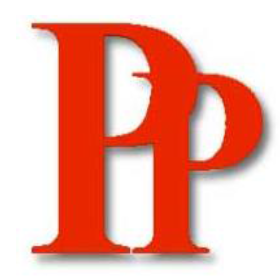 Physical Education and Sport PremiumEvidencing the Impact of the Primary Physical Educationand Sport Premium at Parsloes Primary SchoolSchools must use the Physical Education and Sport Premium to make additional and sustainable improvements to the quality of PE and sport which is offered.  This means that schools should use the premium to:develop or add to the PE and sport activities that your school already offersbuild capacity and capability within the school to ensure that improvements made now will benefit pupils joining the school in future yearsThe Department for Education have issued clear guidelines on how schools are expected to spend their funding, giving 5 key indicators which schools should expect to see improvement across.The five key indicators are:the engagement of all pupils in regular physical activity - the Chief Medical Officer guidelines recommend that all children and young people aged 5 to 18 engage in at least 60 minutes of physical activity a day, of which 30 minutes should be in schoolthe profile of PE and sport is raised across the school as a tool for whole-school improvementincreased confidence, knowledge and skills of all staff in teaching PE and sportbroader experience of a range of sports and activities offered to all pupilsincreased participation in competitive sportReview and ReflectionImpact Report 2019 -2020Action Plan and Budget Tracking 2019 - 2020Primary PE and Sport Premium 2019 – 2020 :   £20,873Primary PE and Sport Premium 2019 – 2020 :   £20,873Primary PE and Sport Premium 2019 – 2020 :   £20,873Area of FocusCostImpactPurchase PE equipment to ensure children have the necessary tools to receive quality PE lessons and fulfil their potential£2289.07Through providing a range of equipment, the children now have a variety of sporting activities that can be played both structurally during PE lessons and creatively during playtimes. The children can use the equipment to play the games as intended but also think laterally to create new games that can be taught across the school.PE coach to provide an 'Introduction to Teaching PE' session to all teaching staff and complete series of random checks with staff and children to ensure their knowledge of sports and games are constantly being developed.£500Session attended by all teaching staff and PE lessons subsequently taught creatively with lessons plans used mostly for structural purposes. Sports Leads are more confident to explore a variety of diverse and inclusive teaching methods to teach and enhance PE across phases, resulting in greater participation across whole school.Offer children of all ages groups a variety sport and activity based opportunities to share their interests, learn new and develop existing skills.£400New clubs set up (Multisport and Netball) which have boosted the confidence in some of the more reserved children. In a pupil survey, some comments stated that they now felt ‘confident’ to teach a skill learned to a friend.   Educate and engage children on a wide variety of competitive sports. Participate in borough and run inter-house competitions.£400Boys football team has been created; the boys enthusiastically train after school in order to be match ready for games in the near future. Attitudes towards sports have been increased with more teamwork being visible within lessons as practiced in training.To increase the opportunities that children have to take part in structured and unstructured physical activity during break time and lunch time.£355Training provided for all Play Leaders and Teaching Assistants has increased opportunities for structured activities during lunchtime.  Children are eager to participate and are beginning to take on a leading role.Meeting national curriculum requirement for swimming and water safetyPercentage of Year 6 pupilsWhat percentage of your Year 6 pupils could swim competently, confidently and proficiently over a distance of at least 25 metres when they left your primary school at the end of the last academic year?50%What percentage of your Year 6 pupils could use a range of strokes effectively (for example, front crawl, backstroke and breaststroke) when they left your primary school at the end of last academic year?50%What percentage of your Year 6 pupils could perform safe self-rescue in different water-based situations when they left your primary school at the end of last academic year?21%Schools can choose to use the Primary PE and Sport Premium to provide additional provision for swimming but this must be for activity over and above the national curriculum requirements.  Have you used it in this way?NoDfE Key IndicatorThe engagement of all pupils in regular physical activity - the Chief Medical Officer guidelines recommend that all children and young people aged 5 to 18 engage in at least 60 minutes of physical activity a day, of which 30 minutes should be in schoolDfE Key IndicatorThe engagement of all pupils in regular physical activity - the Chief Medical Officer guidelines recommend that all children and young people aged 5 to 18 engage in at least 60 minutes of physical activity a day, of which 30 minutes should be in schoolDfE Key IndicatorThe engagement of all pupils in regular physical activity - the Chief Medical Officer guidelines recommend that all children and young people aged 5 to 18 engage in at least 60 minutes of physical activity a day, of which 30 minutes should be in schoolDfE Key IndicatorThe engagement of all pupils in regular physical activity - the Chief Medical Officer guidelines recommend that all children and young people aged 5 to 18 engage in at least 60 minutes of physical activity a day, of which 30 minutes should be in schoolDfE Key IndicatorThe engagement of all pupils in regular physical activity - the Chief Medical Officer guidelines recommend that all children and young people aged 5 to 18 engage in at least 60 minutes of physical activity a day, of which 30 minutes should be in schoolSchool Area of FocusActions to AchieveAllocated FundingExpected Evidence and ImpactSustainability / Next StepsTo provide regular opportunities for our pupils to engage in physical activities across the schoolUse of Play Leaders to provide structured games and activities during lunchtimes£500Enhanced quality of lunchtime provision.Increase in pupil participation of physical activities during lunchtime.Lead teacher to be appointed to take on the monitoring and training of school play Leaders.To provide regular opportunities for our pupils to engage in physical activities across the schoolNew playground equipment, selected in response to pupil voice and research, to encourage and engage pupils in physical activities.  £9948.43Purchased equipment selected to develop strength in children’s bodies and develop understanding of the benefits of exercise.  Equipment used in structured adult led activities and also in creative free play time.Lunch Co-coordinator to ensure lead adult on the activity throughout to encourage and participate.To provide regular opportunities for our pupils to engage in physical activities across the schoolFurther promotion of physical activity through the School Travel Plan £300Families more active and more aware of the benefits of walking, cycling, scooting to and from school.Older children gaining further independence through walking in groups.Lead teacher to monitor and review STP adapting where necessary to ensure the continued raised profile of walking to school.  Internal and external initiatives participated throughout the year.DfE Key IndicatorThe profile of PE and sport is raised across the school as a tool for whole-school improvementDfE Key IndicatorThe profile of PE and sport is raised across the school as a tool for whole-school improvementDfE Key IndicatorThe profile of PE and sport is raised across the school as a tool for whole-school improvementDfE Key IndicatorThe profile of PE and sport is raised across the school as a tool for whole-school improvementDfE Key IndicatorThe profile of PE and sport is raised across the school as a tool for whole-school improvementSchool Area of FocusActions to AchieveAllocated FundingExpected Evidence and ImpactSustainability / Next StepsTo celebrate sporting success and achievementPE certificates awarded to pupils in celebration assembly£150Weekly assembly item.  Lead Teacher to oversee this item ensuring regular celebration of sport.To celebrate sporting success and achievementCelebration display board in main corridor to celebrate sporting achievements within and outside of school£100Continued celebration and promotion of sport.  Pupils aware of the opportunities on offer to them and increasing uptake.Lead Teacher to update the board regularly ensuring it reflects current sport and PE opportunities and achievements and is encouraging and engaging for pupils.To promote the importance and benefits of healthy lifestylesWall murals with health / body focus painted in the playground£1160Pupils more aware and engaged in thinking about health and the benefits of exercise.Display referred to by Play Leaders / Teachers during sport / PE activities.  Lead Teacher to ensure displays are updated.DfE Key IndicatorIncreased confidence, knowledge and skills of all staff in teaching PE and sportDfE Key IndicatorIncreased confidence, knowledge and skills of all staff in teaching PE and sportDfE Key IndicatorIncreased confidence, knowledge and skills of all staff in teaching PE and sportDfE Key IndicatorIncreased confidence, knowledge and skills of all staff in teaching PE and sportDfE Key IndicatorIncreased confidence, knowledge and skills of all staff in teaching PE and sportSchool Area of FocusActions to AchieveAllocated FundingExpected Evidence and ImpactSustainability / Next StepsTo ensure a more consistent approach to the teaching of PE across the schoolProvide staff with professional development through a system of coaching, training and mentoring in order for all staff to teach PE and sport more effectively£1500More consistency and clear progression of skills that build on previous learning evident in the teaching of PE across the school.Increase knowledge and understanding for all staff.Enhanced quality of PE lessons across the school.Rolling programme of CPD created to ensure training reaches all staff.  September refresher sessions to ensure all staff new to the school receive training.Termly surveys to ensure staff needs are being met.PE learning walks to take place throughout the year to monitor quality of lessons across the school. DfE Key IndicatorBroader experience of a range of sports and activities offered to all pupilsDfE Key IndicatorBroader experience of a range of sports and activities offered to all pupilsDfE Key IndicatorBroader experience of a range of sports and activities offered to all pupilsDfE Key IndicatorBroader experience of a range of sports and activities offered to all pupilsDfE Key IndicatorBroader experience of a range of sports and activities offered to all pupilsSchool Area of FocusActions to AchieveAllocated FundingExpected Evidence and ImpactSustainability / Next StepsEnsure a wider range of sports and activities on offer to pupils through curriculum and enrichment clubs To provide curriculum enrichment clubs in gymnastics, multi sports and football£0Increased participation of all groups of pupils in a range of curriculum enrichment clubs.Opportunities for pupil voice to ensure enrichment clubs on offer are of interest to our pupils.Enrichment timetable updated termly by lead teacher to ensure continued opportunities.Ensure a wider range of sports and activities on offer to pupils through curriculum and enrichment clubs External workshops held in school to promote new sports / games£600Pupils exposed to new sports with links to external opportunities to continue.Curriculum lead to look for opportunities for topic linked workshops promoting new sports / games.PE lead to attend termly co-ordinators meetings to ensure all opportunities on offer are taken.Ensure a wider range of sports and activities on offer to pupils through curriculum and enrichment clubs Newly defined playground areas and playground markings – Netball, football, basketball£5391.57Increased access to a wider range of sports.Enhanced PE provision across the curriculum due to correct resources being on offer.Lunchtime Co-ordinator to ensure designated areas are utilised fully and rotated to offer a wide range of sporting activities at lunchtime / breaktime.Continued training for Play Leaders to ensure good participation and engagement throughout lunchtime.PE lead to ensure promotion of equipment available at school and monitor lessons to ensure resources are used appropriately and enhance lessons.DfE Key IndicatorIncreased participation in competitive sportDfE Key IndicatorIncreased participation in competitive sportDfE Key IndicatorIncreased participation in competitive sportDfE Key IndicatorIncreased participation in competitive sportDfE Key IndicatorIncreased participation in competitive sportSchool Area of FocusActions to AchieveAllocated FundingExpected Evidence and ImpactSustainability / Next StepsEnsure the school participates in a wide range of sporting competitions Ensure opportunities for all pupils to take part in competitive sportsTrain for and enter district sports competitions£1000Increased participation in borough competitions and events.PE lead to strengthen communication with LA.Annual Competitive Sports calendar devised.Ensure the school participates in a wide range of sporting competitions Ensure opportunities for all pupils to take part in competitive sportsIntroduce Inter House tournaments linked to curriculum learning£200Opportunities for all pupils to take part in competitive sport.Lunchtime Co-ordinator and PE lead to work closely to ensure regular opportunities for inter house / inter class tournaments linked to curriculum focus.